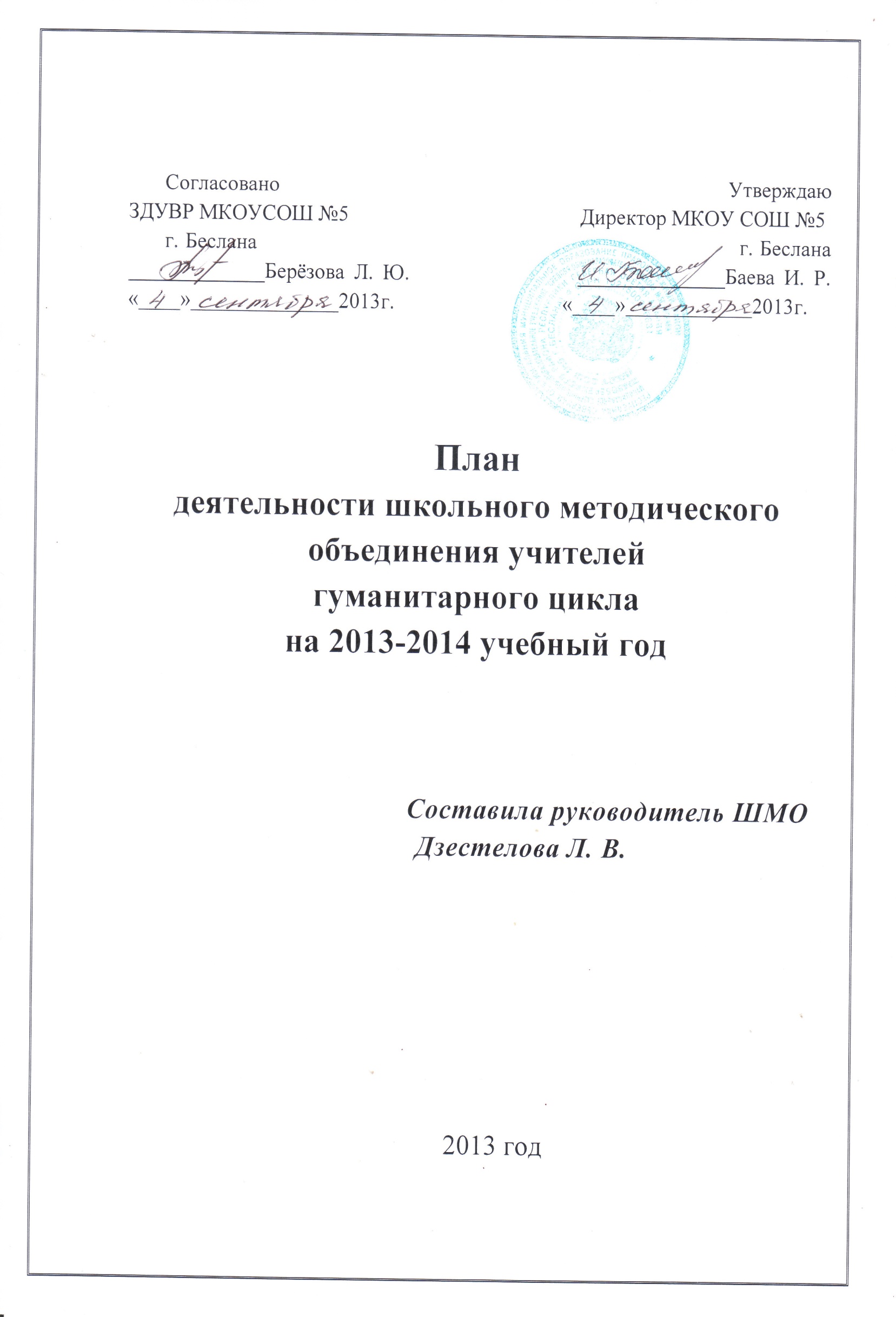 План работы методического объединения учителей гуманитарного цикла на 2013 – 2014 учебный год Методическая тема:«Совершенствование и развитие профессиональной компетентности педагога»  Цель:  Освоение новых педагогических технологий  Задачи на 2013 – 2014 учебный год.1. Освоение психолого-педагогических, методологических основ,  необходимых для работы в современной  школе. 2.  Совершенствование методики, повышение эффективности занятий, отвечающих современному состоянию науки, требованиям психологии и педагогики. 3.  Совершенствование существующих и внедрение новых форм, методов и средств обучения и воспитания, внедрение в учебный процесс передового педагогического опыта, новых информационных технологий. 4.Создание условий и привитие интереса к самообразованию. 5.  Продолжить работу над повышением научно- методического уровня и    педагогического мастерства:а) изучить нормативные документы;б) изучить теоретические и методические вопросы по новым программам;в) разработать тематические планы по предметам, спецкурсам,     факультативам;г)  проводить обзор методической литературы и предметных журналов,      газет;д) продолжить взаимопосещение уроков взаимопроверку тетрадей;е) использовать на уроках достижения учителей- новаторов;ё) организовать посещение курсов повышения квалификации.6. Проводить работу по осуществлению единых требований к устной и      письменной речи учащихся.7. Совершенствовать культуру общения, работу над повышением языковой культуры учащихся.8. Способствовать воспитанию у учащихся духовно - нравственных  ценностей.9. Продолжить работу над преемственностью обучения в начальной и средней школе:   а) взаимопосещение уроков;   б) взаимоконсультации классных руководителей.10. Совершенствовать формы и методы работы с одаренными детьми.12. Ориентировать методическую работу на реализацию требований     стандартов.13. Продолжить накопление дидактического материала к урокам. Оформить папки: «Методический материал к олимпиадам», «Подготовка к ГИА», «Подготовка к ЕГЭ»,«Мониторинг качества знаний учащихся».14. Продолжить работу над оснащением кабинетов по предметам.15. Провести предметные недели.Август-сентябрьЗаседание ШМО «Анализ работы методического объединения за 2012-2013 уч. год»Анализ работы МО за 2012 – 2013учебный год. (Дзестелова Л.В.)Утверждение плана работы на 2013 – 2014учебный год  и подготовка необходимой документации на новый учебный год(учебно-методический комплект, календарно-тематическое планирование) (Дзестелова Л.В..)Анализ результатов ЕГЭ и ГИА по русскому языку, литературе, истории, обществознанию ,пути улучшения качества преподавания и подготовки к ЕГЭ и ГИА (Тедеева С.И.)Сентябрь-ноябрь (межсекционная работа)Организация входного контроля по русскому языку в 5 классах. Анализ контрольных работ (справка) Кудзиева А.С.Организация работы со слабоуспевающими учащимися и учащимися с повышенной мотивацией. (составление плана работы) Проведение школьного этапа Всероссийской олимпиады школьниковПроверка рабочих и контрольных  тетрадей по предметам гуманитарного цикла (справка)Обзор новинок методической литературы и интернет- ресурсовВзаимопосещение  уроков с целью наблюдения за применением современных педагогических технологий .НоябрьЗаседание ШМО «Результаты работы ШМО за 1 четверть»Результаты  межсекционной  работы ШМО( Кудзиева А.С.)Анализ итогов первого тура Всероссийской олимпиады школьников и организация работы по подготовке ко второму туру (справка)Организация, подготовка учащихся к ГИА (9 класс). Рассмотрение нормативно – правовой документации по организации и проведению ГИА. Тедеева С.И.4.Преемственность в преподавании русского языка. Работа над орфографической грамотностью в 4-5 кл.              Ноябрь-январь(межсекционная работа)1.Технология подготовки учащихся  к ГИА по русскому языку       2.Проведение репетиционной работы  по русскому языку в 11 классе(анализ работы)                                                                                   3.Изучение нормативных документов и рекомендации МОРФ, знакомство с новыми федеральными образовательными стандартами                     4.Подготовка материалов к контрольным работам и срезам за 1-е полугодие и анализ их проведения (справка )                                          5.Организация посещения и  взаимопосещения  уроков по методической теме.Применение ИКТ на уроках.                                                                                                              ЯнварьЗаседание ШМО «Современные технологические подходы к преподаванию гуманитарных предметов»1.ФГОС.Современные технологические подходы к преподаванию гуманитарных предметов. Внедрение системно-деятельного подхода в образовательный процесс (Бероева А.С.)                                                                                                       2 .Результаты межсекционной  работы ШМО (Тедеева С.И.)                                      3.Качество и своевременность прохождения учебных  программ.Состояние ученических тетрадей  по предметам гуманитарного цикла (Дзестелова Л.В.)                                                                                                                                                                                                                                            4.Здоровьесберегающие технологии на уроках английского языка  .               .                                             Январь-март (межсекционная работа)1.Проверка соблюдения единого орфографического режима учащимися в рабочих и контрольных тетрадях (справка)                                                              2.Пробная репетиционная работа по русскому языку в 9 классе (Тедеева С.И., Кудзиева А.С.)                                                                                                        3.Проведение Недели предметов гуманитарного цикла.4.Открытые уроки в рамках Недели по теме  «Современные педагогические технологии»Апрель                                                                                                                                        Заседание ШМО "Методические достижения учителей гуманитарного цикла»  2. Отчеты учителей по методическим темам. (все члены ШМО) 3. Анализ проведения предметной недели. 4.Круглый стол: о подготовке учащихся к  ЕГЭ по русскому языку и  истории. Из опыта работы. Тедеева С.И., Кудзиева А.С., Басиева Н.Т.  5.Применение технологий компетентностного подхода на уроках  Доклад./Тедеева С.И../Апрель– май (межсекционная работа)Обзор новинок предметных журналов, методической литературы.Контроль подготовки экзаменационного материала к итоговой аттестацииРегиональный компонент на уроках литературы. Обобщение и систематизация педагогических достиженийПосещение  уроков в  начальной школе- работа по преемственности в обучении.МайЗаседание МО «Анализ работы ШМО гуманитарного цикла                                                     за 2013-2014уч. г.»	                                                                         1.ФГОС.Проектная деятельность в образовательном процессе.                 Дзестелова Л.В. Кастуева З.Т.                                                                                                                                    2.Отчёт о работе МО гуманитарного цикла (Дзестелова Л.В.)                                 3.Составление плана на 2014– 2015 учебный год (все члены МО)          4.Предварительное распределение нагрузки на следующий учебный год. 